爾灣聖徒改革宗長老會－主日信息10-13-2022建立永生神的家 13建造敬虔的會眾與同工 04提摩太前書 2:1-15唐興 牧師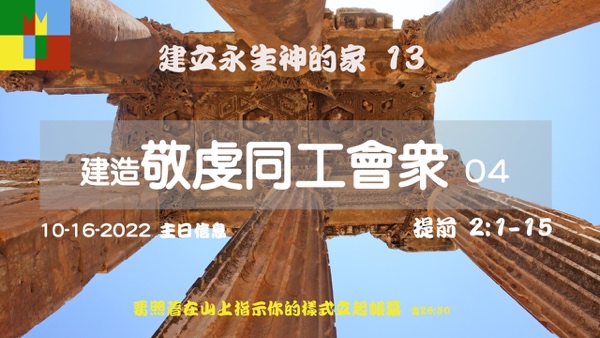 經文：中心思想（2:1-3:16）：塑造敬虔的聖約團體同工會眾，建立永生神的家成為真理的柱石和根基。2a-建造敬虔會眾：規範聖約團體的敬拜。（2:1-15）2a.1-教導禱告：祈求神國度救恩擴展。1 所以，我勸你第一要為萬人懇求、禱告、代求、祝謝，2 為君王和一切在位的，也該如此，為了使我們可以活出敬虔、尊嚴，平穩安靜的生活樣式。a.1.1-說明原因：教導神拯救人的計劃。3 這是好的，在神我們救主面前可蒙悅納。4 他願意萬人得救，明白真理/真道[ἀλήθεια]。a.1.2-說明原因：教導基督中保的工作。5 因為只有一位神，在神和人中間，只有一位中保，乃是[降世]為人的基督耶穌。6 他捨自己作萬人的贖價，到了時候，這事必證明出來。a.1.3-說明原因：擴展信心真理的教導。7 我為此奉派作傳道的，作使徒，作外邦人的師傅，教導他們相信，學習真道[ἀλήθεια]。我說的是真話，並不是謊言。 2.a.2-教導秩序：教導聖約團體的秩序。（2:8-15）5a-糾正敬拜中的秩序。（2:8-10）8 所以，我願男人無忿怒，無爭論，舉起聖潔的手，隨處禱告。9 又願女人廉恥、自守，以正派衣裳為妝飾，不以編髮、黃金、珍珠和貴價的衣裳為妝飾；10 只要有善行，這才與自稱是敬神的女人相宜。5b-糾正敬拜中的次序。（2:11-15）11 女人要沉靜學道，一味地順服。12 我不許女人講道，也不許她轄管男人，只要沉靜。13 因為先造的是亞當，後造的是夏娃；14 且不是亞當被引誘，乃是女人被引誘，陷在罪裡。15 然而，女人若常存信心、愛心，又聖潔自守，就必在生產上得救。 前言：新世代的意義。教會所處的環境。建造教會的根基=教牧書信敬拜的形式敬拜中所領受的救恩。生活的樣式2:1-3:16中心思想：塑造敬虔的聖約團體同工會眾，建立永生神的家成為真理的柱石和根基。第一章講到：在對抗異教中傳講教導2:1-15節中心思想/主題：藉著規範聖約團體的敬拜，建造敬虔的會眾。這段經文的主題和背景是在講敬拜，藉著敬拜領受神和基督的恩典，塑造一群敬虔的會眾同工。2a-建造敬虔會眾：規範聖約團體的敬拜。（2:1-15）2a.1-教導禱告：祈求神國度救恩擴展。「1 所以，我勸你第一要為萬人懇求、禱告、代求、祝謝，2 為君王和一切在位的，也該如此，為了使我們可以活出敬虔、尊嚴，平穩安靜的生活樣式[βίος]。」[ἵνα ἤρεμον καὶ ἡσύχιον βίον διάγωμεν ἐν πάσῃ εὐσεβείᾳ καὶ σεμνότητι] 保羅首先教導提摩太，要為真道打美好的仗的方法，除了要傳講純正健全的福音之外，最重要的就是要為神國度救恩的擴展祈求禱告。擴張的「範圍」包括所有的種族，猶太人和外邦人，包括所有的階層，君王和一切在位的也包括在內。「目的」是要神的百姓能夠活處「敬虔、尊嚴，平穩安靜的生活樣式[βίον διάγωμεν]。」這是神國度救恩臨到人，當人接受了救恩，明白了救恩，純正健全的福音在基督徒內心的果效，並且在認識基督的知識上，漸漸長進的時候。所產生的，從內到外的表現。和合本翻譯的「度日」[διάγειν]不是度過每一天的生活；它把生活描述為一個持續的過程，一種生活樣式 lifestyle。它表示人的行為模式，活出的生存的模式（the manner of leading this kind of existence）。以弗所教會的假教師所傳的是外在的行為道德。神國度的救恩是從內發自於外的「生活樣式這種的生活樣式是和羅馬書6-8章成聖生命新樣式有關的。羅馬書的「生命新樣式」[ἐν καινότητι ζωῆς περιπατήσωμεν]。羅馬書6:4 ，「4 所以我們藉著洗禮歸入死，和他一同埋葬，原是叫我們一舉一動有新生的樣式，像基督藉著父的榮耀從死裡復活一樣。」敬虔[εὐσέβεια](eusibia)是提摩太前書的重要主題，分散在整本書的許多地方。特別是3:16的大哉敬虔的奧秘。Yarbrough 指出：「敬虔是整個教牧書信的重要主題，講到每一個真信徒的目標」（提前2:2；6:11；提後3:12；提多2:12）。Yarbrough:「“完全獻身於神，獻身於祂的敬拜，實現祂的旨意……它強調敬拜和虔誠的外表，以榮耀神……[並表示]對完成神旨的極度奉獻。」（totally consecrated to God, to his worship, and to the fulfillment of his will … and it places emphasis on the outward appearances of worship and piety in honor of God … [and denotes] an extreme devotion to accomplish the divine will）。WBC：William Mounce「Towner 總結道，『橫向維度是真正基督徒經歷的不可簡化的元素』（目標，154）。 敬虔 [εὐσέβεια] 大致相當於舊約中的「敬畏神」（參見詩 111:10；箴 1:7；賽 11:2）； 因此，它描述了源於對上帝的真正認識的完全虔誠的態度和行為； 因此它包括信心和行為」。「活出敬虔、尊嚴，平穩安靜的生活樣式」，就是希伯來書12章講的，「你們承受了不能震動的國[βασιλείαν ἀσάλευτον]」。教會是一群敬虔的會眾，神國度的子民，一個生命被轉變並且繼續被轉變的團體會眾。結論：在外在環境遭遇的衝擊下，在認識神的真知識的澆灌下所產生的內在生命特質的外在表現。這是神國度擴張的果效，這是保羅教導的禱告的目的。這裡的普遍原則是：要在敬拜的時候，為神國度救恩的擴展禱告，目的是神國度救恩在教會會眾心裡擴展。不僅是範圍的擴大，而且是從內心發展到外在生活的樣式。a.1.1-說明原因：教導神拯救人的計劃。「3 這是好的，在神我們救主面前可蒙悅納。4 他願意萬人得救，明白真道/真理[ἀλήθεια]。」保羅繼續說明第2個原因。他同時在教導以弗所的教會關於神拯救人的計畫。第一，神國度救恩計劃的範圍包括萬民列國，也就是亞伯拉罕之約的實現和擴展 ：萬國都必因你得福（加3:8）。第二，救恩和明白真道是劃上等號的。救恩只屬於那些了解真理、聽到福音並接受它的人。救恩就是：「進入精確和準確的關於福音知識」「明白、理解 to understand，come into a precise and accurate knowledge of the gospel」這是「這裡的真理[ἐπίγνωσις, knowledge]表示不僅僅是知道某事。 這是『積極的理解，而不僅僅是獲取信息』（Houlden，67）。 它『與其說是理智上的理解，不如說是憑著信心的辨別和占有』（Spicq, 1:365）。 保羅使用這個名詞十五次（包括 1 Tim 2:4；2 Tim 2:25；3:7；Titus 1:1）和動詞（ἐπιγινώσκειν，“知道”）11 次（包括 1 Tim 4:3） . PE 中每一次出現的想法都與了解真理有關，儘管知識的主題在保羅身上很常見（參見羅 1:28; 3:20; 10:2; 弗 1:17; 4:13; 腓 1:9；西 1:9, 10；2:2；3:10）。」a.1.2-說明原因：教導基督中保的工作。「5 因為只有一位神，在神和人中間，只有一位中保，乃是[降世]為人的基督耶穌。6 他捨自己作萬人的贖價，到了時候，這事必證明出來。」5-6節，保羅繼續解釋為神國度救恩擴張禱告的第二個原因：基督作為中保的工作。他教導以弗所教會關於基督中保的工作。神國度擴張的基礎：第一，是神國度救恩計畫，是要萬民列國中神的選民都能具有認識神的知識，漸漸地具備精確和正確的福音真理（3-4節）。第二，就是基督作為中保的工作，是要把萬民列國中，屬於神的人都拯救出來。（5-6節）。在聚會敬拜的時候，要傳講教導神的救恩計畫和基督中保的工作。這樣可以使會眾活出敬虔尊嚴平穩安靜的生活樣式（即使在患難逼迫中）。這樣就建造了敬虔的會眾。中保（mediator），是指神和人之間的中間人，因為有罪的人不能直接接觸神。約伯記9:33「他本不像我是人，是我可以回答他，我們中間沒有聽訟的人， 可以向我們兩造按手。」約伯因為受苦難，他認為自己不是因為罪而受苦，他希望有人可以作為神和他之間的中保，替他辯護。摩西是神和以色列人之間的中保，透過神透過祂的使者和中保摩西，把耶和華的話傳給以色列人（申5:4-5；加3:19）。舊約中的耶和華的使者就是成為肉身之前的基督，神的兒子。摩西作為神和人之間的中保，預表了耶穌基督是新約的中保。保羅在這裡講到基督耶穌為萬人做贖價[ἀντίλυτρον](antilytron)。舊約的大祭司的職分也是具有中保的功用，預表基督是天上的大祭司。基督是新約的中保。（新約是對比舊約就是摩西之約。新約是亞伯拉罕之約的實現和應驗。是創3:15節首次福音的應驗）希伯來書8:6「6 如今耶穌所得的職任[λειτουργία](服事)是更美的，正如他作更美之約的中保；這約原是憑更美之應許立的。」從希伯來書來看，基督中保/天上大祭司的工包括六項：第一，搭救被試探的人。（來2:18）第二，建造治理神的家。（來3:6）第三，為我們禱告祈求。（來7:25）第四，把律法寫在心上。（來8:6-11）第五，賜下永遠的產業。（）第六，獻上永遠贖罪祭。（來10:11:12-14）第七，帶領天上的敬拜。（來12:22-24）來2:11「11 因那使人成聖的和那些得以成聖的，都是出於一。所以他稱他們為弟兄，也不以為恥，12 說： “我要將你的名傳與我的弟兄， 在會中我要頌揚你[向你唱詩歌]。” 13 又說：“我要倚賴他。”又說：“看哪，我與神所給我的兒女。” 」這裡是在講基督的教會，神賜給基督的團體，神的兒女，也是基督的弟兄，是和基督一樣被神分別出來的一群人。這是基督作為中保和我們之間的親密的關係。後面整本希伯來書都在解釋基督作為新約中保，天上大祭司的工作。基督在天上的雙重執事：傳講神的計劃和旨意-將神的名傳與我弟兄，以及帶領教會在天上的敬拜-在會中我們要向你唱詩歌。第一，拯救被試探的人。來2:17-18「17 所以，他凡事該與他的弟兄相同，為要在神的事上成為慈悲忠信的大祭司，為百姓的罪獻上挽回祭。18 他自己既然被試探而受苦，就能搭救被試探的人。」「14 兒女既同有血肉之體，他也照樣親自成了血肉之體，特要藉著死敗壞那掌死權的，就是魔鬼，並要釋放那些一生因怕死而為奴僕的人。16 他並不救拔天使，乃是救拔亞伯拉罕的後裔。」基督徒會受到各樣的試探，最大的試探之一就是罪，世界，死亡和身體的苦難。基督的中保工作就是要拯救我們，把我們從死亡和苦難中拯救出來。基督要把我們從死亡和苦難是在罪和死的權勢下拯救出來。帶我們進入祂的國度，進入祂恩典的領域中。雖然，我們身體會受苦，我們會害怕死亡，但是，基督會帶領我們勝過這一切的試探，經歷祂的得勝。「如果我們和他一同受苦，也必和祂一同得榮耀」（羅8:17）。第二，建造治理神的家。來3:5「5 摩西為僕人，在神的全家誠然盡忠，為要證明[μαρτύριον]將來必傳說的事。6 但基督為兒子，治理神的家；我們若將可誇的盼望和膽量堅持到底，便是祂的家了。」這是用預表的方式來解釋說明基督作為大祭司，作為中保的工作。我們是神的家，基督作為大祭司是要建造我們成為祂的家。「家」[οἶκος] 就是房屋，聖殿，就是教會，神的國度。這就是提摩太前書的主題：建造神的家，就是永生神的教會。教會的建造是復活升天基督的工作。教會不是某一個人的教會。教會是神的家，是一群被神呼召出來，從世界中被分別出來的人所組成的團體。摩西的服事神的家，就是以色列國，成為基督服事神的家，就是教會的預表。摩西按照神在山上指示的樣式立起地上的帳幕。基督按照神的旨意建造神的家，就是永生神的教會。教會是基督的教會，教會是基督的身體，我們是基督的身體。祂建造我們成為神的家。使徒保羅是蒙召出來按照基督指示的樣式，建立教會。提摩太前書就把教會建造的樣式顯明出來了。這個建造的樣式，就是透過純正健全的福音，規範教會的敬拜，在敬拜中，傳講教導神的計畫和基督中保的工作，建造出一群敬虔的同工會眾。第三，為我們禱告祈求。來7:22「22 既是起誓立的，耶穌就作了更美之約的中保。23 那些成為祭司的，數目本來多，是因為有死阻隔，不能長久。24 這位既是永遠常存的，他祭司的職任就長久不更換。25 凡靠著祂進到神面前的人，他都能拯救到底，因為他是長遠活著，替他們祈求。」基督復活升天以後，一直在天上替教會祈求。我們每次禱告為神的國度祈求，我們每次的悔改認罪禱告，都是靠著祂進到神面前。因為我們知道，祂能拯救我們到底，祂是長遠活著，替我們祈求。第四，把律法寫在心上。希伯來書8:6「6 如今耶穌所得的職任[λειτουργία](服事)是更美的，正如他作更美之約的中保；這約原是憑更美之應許立的。」「10 主又說：“那些日子以後，我與以色列家所立的約乃是這樣： 我要將我的律法放在他們裡面，寫在他們心上；我要作他們的神，他們要作我的子民。11 他們不用各人教導自己的鄉鄰和自己的弟兄說：‘你該認識主，’因為他們從最小的到至大的，都必認識我。12 我要寬恕他們的不義，不再記念他們的罪愆。”」（耶3132-34）神把律法刻寫在神百姓的心上的意思，從羅馬書來理解，就是：耶穌一次的義行（十字架的獻祭）使神的百姓藉著被稱義得生命（羅5:18）。當稱義的新生命漸漸成長，一舉一動有生命新樣式（羅6:4），就是靠著聖靈治死身體的惡行的內在生命新樣式，見證律法對義的要求，被成全在因信稱義的人身上。基督徒會喜愛神的律法，願意去遵行律法成為生活的規範。這自然而然發生的事，不是律法而是恩典。這些人和主有親密的關係，他們認識主透過聖靈帶領他們走一條以福音為原則的生活。不是說他們就完全不會犯罪，而是，他們在聖靈的引導光照下，在恩典中越來越認識自己裡面的罪，並且漸漸學習到如何在真實的生活遭遇中，與基督聯合認罪悔改。第五，賜下永遠的產業。在天上做大祭，永遠的大祭司，把自己作為祭物獻給神。為神賜給祂的百姓，獻了一次永遠的贖罪祭。來9:15「15 為此，他作了新約的中保，既然受死贖了人在前約之時所犯的罪過，便叫蒙召之人得著所應許永遠的產業。」耶穌為所有蒙召的人，就是在萬人的範圍中，那些神所揀選的人。永遠的產業就是進入基督的榮耀，進入新天新地，永遠與神同住。這裡解釋了「為萬人做贖價」的意思。來9:27-28「27 按著定命，人人都有一死，死後且有審判。28 像這樣，基督既然一次被獻，擔當了多人的罪，將來要向那等候祂的人第二次顯現，並與罪無關，乃是為拯救他們。」這解釋了今天的經文：「到了時候，這事必證明出來」到基督第二次再來的時候，聽將要見證祂把我們從最後審判中完全拯救出來，進入祂的榮耀，進入祂最後完成的國度，第六，獻上永遠贖罪祭。來10:11「11 凡祭司天天站著事奉神，屢次獻上一樣的祭物，這祭物永不能除罪。12 但基督獻了一次永遠的贖罪祭，就在神的右邊坐下了（基督的死和復活升天）。13 從此等候他仇敵成了祂的腳凳（基督最後的審判）。14 因為他一次獻祭，便叫那得以成聖的人[τοὺς ἁγιαζομένους]永遠完全。」基督的贖罪祭，不僅除去我們以前的罪，也除去了我們現在和以後的罪。我們是被神分別出來的人，我們已經是聖潔的人。「得以成聖的人」是指無形的教會，教會中的得勝者，靠著聖靈治死身體惡行的人，敬虔的同工會眾。神保證基督的獻祭會把他們帶到完全的地步，當我們站在祂面前的時候。這是一個福音的應許。應許那些真正因信稱義的人，必定會得以完全。福音是神的恩典，從稱義到成聖都是恩典，白白的恩典。在成聖的過程中，稱義的人的生命漸漸長大，有意識地回應神的恩典，產生內在的生命新樣式，彰顯外在的敬虔尊嚴平穩安靜的生活方式。這是第七，帶領天上的敬拜。來12:22「22 你們乃是來到錫安山，永生神的城邑，就是天上的耶路撒冷。那裡有千萬的天使，23 有名錄在天上諸長子之會所共聚的總會，有審判眾人的神和被成全之義人的靈魂，24 並新約的中保耶穌，以及所灑的血。這血所說的比亞伯的血所說的更美。」來2:12「12 說： “我要將你的名傳與我的弟兄，在會中我要頌揚你[向你唱詩歌]。”」使徒保羅教導以弗所教會要在敬拜聚會的時候教導關於基督作為中保的工作，教導基督在十字架上的獻祭，以及基督復活升天之後，祂如何以中保君王的身分帶領我們。希伯來書最後也結束在天上的敬拜。中保君王基督在天上帶領我們，我們是祂手中的工作，我們是神的兒女，和祂同做後嗣，祂要把我們帶進入祂的安息，進入祂的得勝，進入祂最後的國度，進入祂的榮耀——這是基督作為中保的工作。這是我們要在教會聚會敬拜的時候傳揚教導的。真正認識基督與基督的工作，會帶來羅馬書6章講的內在生命的新樣式，會彰顯在我們日常生活中：敬虔尊嚴平穩安靜的生活樣式，見證神國度在我們裡面擴張。禱告。希伯來書的作者告訴那一個小教會，不要灰心喪氣，要仰望創始成終的基督，不要停止聚會。因為你們聚會敬拜不是在地上，而是在天上敬拜，中保君王基督在天上帶領我們，我們是祂手中的工作，我們是神的兒女，和祂同做後嗣，祂要把我們帶進入祂的安息，進入祂的得勝，進入祂最後的國度，進入祂的榮耀——這是基督作為中保的工作。這是我們要在教會聚會敬拜的時候傳揚教導的。真正認識基督與基督的工作，會帶來羅馬書6章講的內在生命的新樣式，會彰顯在我們日常生活中：敬虔尊嚴平穩安靜的生活樣式，見證神國度在我們裡面擴張。禱告。